 Тема урока: Как измеряют температуру? Что такое погода?Цели урока: Познакомить детей с различными видами термометров и правилами пользования ими;Научить измерять и записывать температуру воздуха;Дать общее представление о погоде, из чего она складывается.Оборудование:1 Различные термометры –комнатный, наружный, медицинский, водный2 стакан с теплой и холодной водой3. По возможности — кусочки льда. Ход урока I. Организационный момент П. Проверка домашнего заданияПроверку домашнего задания можно провести в виде краткого фронтального опроса по материалу, изученному  на прошлом уроке:-    Какая бывает природа?-    Приведите примеры живой и неживой природы.-    К какой природе можно отнести человека?-    Объясните, как связаны между собой живая и неживая природа?-    Как связаны природа и человек?-    Что такое явления природы? Приведите примеры.-    Какие явления называются сезонными?III. Знакомство с термометром — практическая работаСегодня вы шли в школу. Какой показалась вам погода ? (Хорошая — плохая; ветреная — безветренная; солнечная —пасмурная; дождливая.)В зависимости от погоды люди одеты либо в куртки и плащи, шубы и дубленки, либо в рубашки и джемпера.Как мы, находясь дома, можем определить, во что нам одеться, чтобы не замерзнуть или не покрытый потом? (Посмотреть температуру воздуха за окном.)Температуру воздуха измеряют специальным прибором, он называется термометр (демонстрация различные виды термометров). Температура измеряется в градусах.	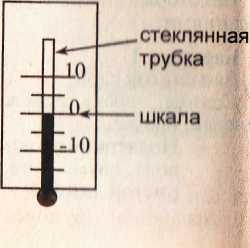 Дети под руководством учителя выделяют части термометра: стеклянную трубку, наполненную жидкостью, и шкалу. На шкале каждое деление соответствует одному градусу.Продолжая рассматривать шкалу термометра, замечают, что около некоторых делений стоят цифры. Учитель предлагает найти 0 (нуль) — граница между градусами тепла и холода.Цифры стоящие выше 0, показывают количество градусов тепла, ниже 0 — количество градусов холода. Поглядев на термометр за окном, мы можем определить, сколько градусов тепла или холода на улице, и в соответствии с этим выбираем одежду.Учитель показывает комнатный термометр для измерения температуру в помещении, водный термометр для измерений температуры воды и медицинский термометр для измерения температурытела человека.Посмотрите на эти термометры внимательно. Что вы можете сказать? (Все они сходны по строению: есть стеклянная трубочка с жидкостью и шкала. Разница в том, что шкала в термометрах разная.)Как вы думаете, почему у разных термометров различные шкалы?В медицинском термометре шкала начинается с 34°, т.к. нормальная температура тела человека 36,6°. Если человек болен, температура повышается, жидкость поднимается выше отметки 37° и самая высшая отметка 42°, т.к. выше температуру у человека быть неможет.-На водном термометре шкала от 0° до 100°. Почему? (При 0° вода превращается в лед, а при 100° закипает.)-На комнатном термометре шкала от —20° до +50°, а на уличном — от —40°до +50°. Почему?Давайте посмотрим, как действует термометр на примере водного термометра.Опыт термометр в стакан с теплой водой.-Посмотрите, что происходит со столбиком -жидкости в трубке термометра?-Определите температуру воды, не вынимая термометр из стакана. Далее учитель помещает этот же термометр в стакан с холодной водой.Посмотрите, что произошло со столбиком жидкости? Определите температуру холодной воды.Точно также работает и уличный термометр. Если на улице становится холоднее, жидкость опускается, если становится теплее, то поднимается.-	А сейчас мы поучимся правильно измерять и записывать температуру.Во-первых, чтобы уличный термометр правильно показывал температуру воздуха на улице, надо укрепить его около того окна, которое меньше всего в течение дня нагревается солнцем.Во-вторых, термометр должен находиться на уровне глаз.Дети определяют температуру по термометру и записывают ее. Учитель комментирует: если градусы выше нуля, то это градусы тепла и записываются со знаком «+», если ниже нуля — то градусы холода и записываются со знаком «-». Вместо слова «градус» становится маленький кружочек.Например, температура воздуха в классе +22"; температура кусочков льда 0° и т.д.IV. Физкультминутка        V. Что такое погода — беседа-	Что же такое погода? Сегодня мы пробуем разобраться в этом вместе с Сережей.Работа ведется по учебнику (стр. 20—21). Ученики читают текст на стр. 20 и отвечают на вопросы:Как вы думаете, зачем Сереже нужно знать, какая сегодня погода?А вы, собираясь в школу, узнаете о погоде? Как вы это делаете?Отвечая на вопросы, рассматривая иллюстрации, дети обращают внимание на ветер, солнце, небо, осадки. Действительно, погода включает в себя и температуру воздуха, и осадки, и ветер, и облачность.Ученики выбирают слова, которыми можно охарактеризовать погоду (стр. 21).-	Вспомните, что вы уже знаете о дожде, ветре? Какими бывают дожди? Ветра?(см. Приложение к уроку.)Далее по учебнику читается вслух вывод:«Погода — это сочетание температуры воздуха, облачности, осадков, ветра».А что такое облачность ?Что такое осадки ? Какими они бывают ?Когда нет облаков, небо чистое, солнечное, погоду начинают ясной. Облачность — скопление облаков. Когда небо частично закрыто облаками, говорят «облачно».А вот когда все небо затянуто облаками и его совсем не видно, то говорят «пасмурно».    Осадки обычно бывают в виде дождя или снега.Какие бывают осадки кроме дождя и снега ? (Град.)Кто попадал под град ? Расскажите.Погода может быть холодной или жаркой, сухой или дождливой, ветреной или спокойной. Погода находится в процессе постоянных изменений час от часу, день ото дня, месяц от месяца, год от года Есть люди, которые изучают погоду и предсказывают, какой она будет. Их называют метеорологи.Учитель вслух читает детям материал в учебнике (стр. 22—23).VI. Итог урокаЧто нового узнали на уроке?Для чего нужны термометры ? Как они устроены ?Что такое погода ?Как называют людей, которые предсказывают погоду ?Домашнее заданиеПрочитать в учебнике текст «Что такое погода?» (стр. 20—21);Расскажите, что вы знаете о тумане, метели, грозе, буре;Выполнить в тетради «Проверим себя» задания 1 (стр. 4), 2 (стр.5).